MINUTESDistrict Advisory CouncilK.C. Wright, 600 SE 3rd Ave., Ft. Lauderdale, FLMay 8, 2019;  6:30 p.m. – 8:30 p.m.  Boardroomhttp://browarddistrictadvisory.ch2v.com/WelcomeAnnouncements:	Mark your Calendars for DAC meetings: Steering meetings May 22, all at Plantation HS 7 p.m. Approval of Minutes:  April 10, 2019 approved with one correction.  BASIS should be capitalizedTopics:   Office of Service Quality (OSPA) -Donna Boruch gave an overview of the Schools Improvement Plan (SIP).  A PowerPoint presentation was provided. Components of the SIP were explained.Schools must do a minimum of two Goals.You can have FACE come out to present their portion of the SIP and accountability.Motion from DAC:  We Move that the Audit Department review the School Advisory Council’s School Accountability Funds when they audit the schools internal accounts. Linda Ferrara, Seconded by Kim. Passed unanimously.Deborah Posner – Executive Director, Strategic Plan, gave an overview of the current Strategic Plan.  Moving to a 5-year plan. Provided hand outs on the 2024 Strategic Plan. Nordia Sappleton - Student Support Services– Conversation on Vaping 1- 1 to 2 day suspension along with education regarding the hazards2- 6 day suspension with a work back for 3 days, but complete program3- expulsion is mandatory – What is the cost and personnel impact?  Where are we putting these kids? What additional personnel will be available once this policy goes into effect?Does not seem that this follows the train of thought of the Discipline Matrix.Catch My Breath national program with a curriculum.  If you are caught with THC you could lose the Bright Futures scholarship.Parents need to be included in every incidence. Committee is questioning the expulsion part, seems severe punishment.How is information going to be distributed to students and parents?Staff was not present to answer questions and take feedback since the committee was asked to reconvene.Parents and students need to know the consequences of vaping before punishment is handed out.Phillip Shaver – Attendance – Methods of reporting attendancePiloting an email attendance address.  Under the school’s website you would go to Contacts.  Emails can be translated using Google translation. The use of e-mail is for reporting a full day absence. Looking at other methods of reporting absences. i.e. using Parent Link and district app.  Parent Link is not set up at every school.  Replacing noreply@browardschools.com with a school identifier.  Also, the message will be more informative.Matthew Bradford – Interim Chief of Information Officer - Website TrainingA review of the IT Roadmap 2019-2020 PowerPoint Presentation was given.  2500 cameras were deployed around the district.  1100 radios are being deployed.  A project to deploy 1400 radios school bus radios to a new system.  Moving forward with the intercom sights which will be addressed in a year.  Higher volume printers are replacing lower volume printers.  Researching a program to replace TERMS. Looking at student information systems.  Implementation takes 4-5 years. Starting discussion on computer refresh process.  Looking at 2020/2021 to start the refresh process.  Peach Jar is a program used by Orange County which is used to connect parents with the school’s resources.   14 pilot schoolsThe following members were elected to the District Advisory Council officer positions:	Chair:	Carolyn Krohn	Vice Chair: Debbie Espinoza	Communications Chair:	Dee Defoe	Recording Secretary: Leslie Caracuel	Corresponding chair: Linda FerraraWhereas, in the School District's Strategic Plan, Goal 3, Effective Communicationlists the tactics to:Enhance communication and engagement with families and the community.Improve the user experience with the BCPS website and other District communication tools.Provide excellent customer service to all BCPS stakeholders.Maximize and grow external partnerships to support students, schools and programs.We move that ALL District committees, Task forces, along with those committees that are formed to review and make policy recommendations, have their meetings placed on the District Calendar along with notifying committee members at least five days in advance, along with supporting documentation, if not the local newspaper, to inform and communicate with all stakeholders of scheduled meetings .  Linda Ferrara, Veronica NewmeyerPassed Unanimously.Old Business Policy 6000.1 - Met with Board members, BTU and staff to explain our recommendations.  May 14th is a School Board Workshop addressing the homework and attendance portion.An e-mail was sent that a meeting would be held in 2 hours. The attachment included language that was not included in any of the meetings.  Information was in an internal procedural manual from 2010.  This manual was never discussed at any of the meetings.Langauge:  ii. Has no more than four (4) unexcused absences during the failed semester in the course requiring grade averaging; and (This is not consistent with the language in the manual)	Area Elections and minutes need to be forwarded to DAC chair.	ID Badges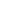 New BusinessDiscipline Matrix  Adjourn